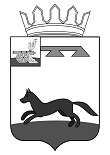 СОВЕТ ДЕПУТАТОВ ХИСЛАВИЧСКОГО ГОРОДСКОГО ПОСЕЛЕНИЯ ХИСЛАВИЧСКОГО РАЙОНА СМОЛЕНСКОЙ ОБЛАСТИРЕШЕНИЕот 26.06.2024 г.                                                                                                               №15Об отчете Главы Администрации муниципального образования «Хиславичский район» Смоленской области о результатах деятельности в части переданных полномочий Администрации муниципального образования «Хиславичский район» Смоленской области о проделанной работе по Хиславичскому городскому поселению за 2023 год.Заслушав и обсудив представленный Главой Администрации муниципального образования, отчет о результатах деятельности за 2023 год, Совет депутатов Хиславичского городского поселения Хиславичского района Смоленской областиРЕШИЛ:1.Утвердить отчет Главы Администрации муниципального образования «Хиславичский район» Смоленской области о результатах деятельности в части переданных полномочий Администрации муниципального образования «Хиславичский район» Смоленской области о проделанной работе по Хиславичскому городскому поселению за 2023 год (прилагается).2.Признать деятельность Главы Администрации муниципального образования «Хиславичский район» Смоленской области за 2023 год удовлетворительной.3.Настоящее решение вступает в силу со дня его принятия.4.Настоящее решение опубликовать на сайте Администрации муниципального образования «Хиславичский район» Смоленской области http://hislav.admin-smolensk.ru в сети Интернет.Глава муниципального образованияХиславичского городского поселенияХиславичского района Смоленской области           ___________              О.Б.МаханёкПриложениек решению Совета депутатов Хиславичского городского поселения Хиславичского района Смоленской области «Об отчете Главы Администрации муниципального образования «Хиславичский район» Смоленской области о результатах деятельности в части переданных полномочий Администрации муниципального образования «Хиславичский район» Смоленской области о проделанной работе по Хиславичскому городскому поселению за 2023 год» №     от 26.06.2024г.Д О К Л А ДГлавы муниципального образования «Хиславичский район» Смоленской области в части переданных полномочий Администрации муниципального образования «Хиславичский район» Смоленской области о проделанной работе по Хиславичскому городскому поселению за 2023 год Уважаемые депутаты Совета депутатов Хиславичского городского поселения Хиславичского района Смоленской области, руководители предприятий и организаций, представители общественности!Главными задачами в работе Администрации остается исполнение полномочий в соответствии с Федеральным законом №131-ФЗ «Об общих принципах организации местного самоуправления в Российской Федерации», Уставом поселения и другими Федеральными, областными и правовыми актами муниципального образования.Это, прежде всего:• исполнение бюджета поселения;• обеспечение жизнедеятельности поселения, благоустройство территорий населенных пунктов, развитие инфраструктуры;• обеспечение первичных мер пожарной безопасности, развития местного самоуправления, реализации полномочий с учетом их приоритетности, эффективности и финансового обеспечения.ДемографияЧисленность населения на 01.01.2024 года составила 3320 человек, в том числе в пгт.Хиславичи – 3095 человек. В 2023 году в поселении родилось 14 человек, умерло 57. Естественный прирост имеет отрицательное значение (- 43). Число умерших в 4,1 раза превышает число родившихся. В 2023 году по сравнению с 2022 годом число смертей увеличилось на 3 случая, число родившихся уменьшилось на 17.За 2023 год в  поселение  прибыло 145 человек (- 31 к 2022 г.), а выбыло 169 (+6 к 2022 г.). Миграционный прирост отрицательный и составил -24 человек. Жилищно-коммунальная сфераГлавным направлением деятельности администрации являлось обеспечение жизнедеятельности населения Хиславичского городского поселения.В рамках реализации Регионального проекта «Чистая вода» были закончены работы по реконструкции сетей водопровода с переподключением потребителей в п.Хиславичи Смоленской области.Произведен ремонт муниципальной квартиры по адресу п.Хиславичи, ул.Зверева, д.3, кв.9; установка окна ПВХ по адресу п. Хиславичи, ул.Зверева, д.4, кв.4; установка сантехнического оборудования по адресу ул. Зверева, д.6, кв.12; ремонт кровли   и печи в муниципальном жилом доме №28 по ул.ЛьнозаводскаяБыли начаты работы по капитальному ремонту общественной бани в рамках контракта от 25.12.2023 №2/12-23. Из резервного фонда Администрации Смоленской области 10 418,7тыс.рублей на приобретение в муниципальную собственность здания блочно-модульной котельной для общественной бани, расположенного по адресу: Смоленская обл., пгтХиславичи, ул.Пушкина, д. 15а.Выделена субсидия муниципального унитарному предприятию "Жилкомсервис" в целях оплаты расходов, связанных с ремонтом и содержанием водозаборных скважин, водопроводных сетей, канализационных сетей и канализационно-насосных станций на территории Хиславичского городского поселения Хиславиского района Смоленской области в размере 1 889,2тыс.рублей, а именно:- закупку реагентов для станции водоочистки; - ремонт водопроводных  сетей и смотровых колодцев, - закупку арматуры и расходных материалов для ремонта водопроводных  сетей. Произведен ремонт: - водопроводов п.Хиславичи, ул.Рабочая - ул.Гагарина, пер.Комсомольский; п.Фролово, ул.Колхозная на общую сумму 2 012,4тыс.рублей;- ремонт колодцев п.Хиславичи, ул.Шилкина; п.Фролово, ул.Северная на общую сумму 158,4тыс.рублей.ОсвещениеПостоянно проводятся работы по восстановлению рабочего состояния неисправных, недействующих осветительных приборов или замене их на новые, с лучшими характеристиками по освещенности. В 2023 году на содержание и техническое обслуживание сетей наружного уличного освещения израсходовано 1 900,7тыс.рублей.ДорогиДля обеспечения безопасности движения по автомобильным дорогам городского поселения, проведен ряд мероприятий в дорожной сфере на сумму 10 237,2тыс.руб., в том числе:- расходы за счет средств дорожного фонда: ремонт участка автомобильной дороги по ул.Ленина (вблизи д.26), участка автомобильной дороги по ул.Пушкина пгт.Хиславичи;- ремонт автомобильных дорог: пер.Пушкина в пгт.Хиславичи; ул.Кирова в п.Фролово, ул.Калинина в п.Фролово; участок автомобильной дороги по ул.Советской (вблизи д.123) пгт.Хиславичи; ул.Озерная в пгт.Хиславичи; ул.Пролетарская в пгт.Хиславичи; пер.Строителей в пгт.Хиславичи; ул.Сергеенкова в пгт.Хиславичи; ул.Юбилейная в пгт.Хиславичи; ул.Гагарина в п.Фролово; ул.Кирова в п.Фролово;- производилась отсыпка автомобильных дорог грунтового покрытия в п.Хиславичи и п.Фролово- разработана проектно-сметная документация на объект «Ремонт автомобильной дороги по ул.Пушкина пгт.Хиславичи Хиславичского района Смоленской области.Для повышение безопасности дорожного движения были приобретены дорожные знаки «Пешеходный переход».Благоустройство и санитарный порядокВопросы благоустройства территории поселения заслуживают особого внимания. Администрацией регулярно проводились текущие работы по благоустройству: организация и проведение месячников, санитарных дней и субботников. Из местного бюджета на благоустройство поселка были выделены средства на сумму 2 005,9тыс.рублей (обрезка кустарников вдоль дорог в п. Хиславичи; приобретение цветочной рассады; спил деревьев на территории Хиславичского городского поселения; уборка территорий в местах общественного пользования в п. Хиславичи,  ремонт  общественного  туалета  по  адресу:  п.Хиславичи,  ул.Советская , д.123;  хозяйственные материалы для благоустройства и ремонта детских площадок; поставка рекламной конструкции (двухсторонняя) по адресу: Смоленская область, п.г.т.Хиславичи, ул. Ленина (вблизи д.49); оказание услуг по подготовке дизайн-проекта «Благоустройство общественной территории по адресу: Смоленская область, Хиславичский район, п.Хиславичи, ул.Советская»; поставка и установка досок объявлений на территории Хиславичского городского поселения Хиславичского района Смоленской области.На благоустройство пляжа Хиславичского городского поселения было израсходовано 28,9тыс.рублей (приобретение материалов для ремонта скамеек и кабинки  для переодевания на территории пляжа «Еленичи», выполнение работ по обследованию и очистке дна акватории водного объекта пляж «Еленичи»).В рамках Регионального проекта «Формирование комфортной городской среды» были выполнены работы по установке ограждения, установлен памятник участникам боевых действий; установлена стела "Бессмертный полк" (2 154,0тыс.рублей).Произведено обустройство мест (площадок) для накопления твердых коммунальных отходов (ТКО) по ул.Гагарина, ул.Дорожная, ул.Ленина, ул.Сергеенкова в пгт.Хиславичи (176,4 тыс.рублей).В 2024 году Администрацией муниципального образования проводятся следующие мероприятия:- продолжить работы по ремонту дорожного покрытия улиц в п.Хиславичи;- провести капитальный ремонт водопроводных сетей по пер.Комсомольский, ул.Новобазарная, ул.Мира в п.Хиславичи;- проведен капитальный ремонт общественной бани в п.Хиславичи;- провести ремонт подъезда к бане по ул.Пушкина в п.Хиславичи;- установить 2 детские и одну спортивную площадки в п.Хиславичи;- произвести обустройство «Доски почета»;- разработать проектно-сметную документацию на:    реконструкцию скважины по ул. Пролетарская площадь в п.Хиславичи;   строительство очистных сооружений в п.Хиславичи.План работы на 2024 год направлен на улучшение качества жизни населения Хиславичского городского поселения и создания комфортных условий для проживания. Мы все понимаем, что есть вопросы, которые можно решить сегодня и сейчас, а есть вопросы, которые требуют долговременной перспективы. Глава муниципального образования«Хиславичский район»Смоленской области                                                                                                              С.А. Шапкин